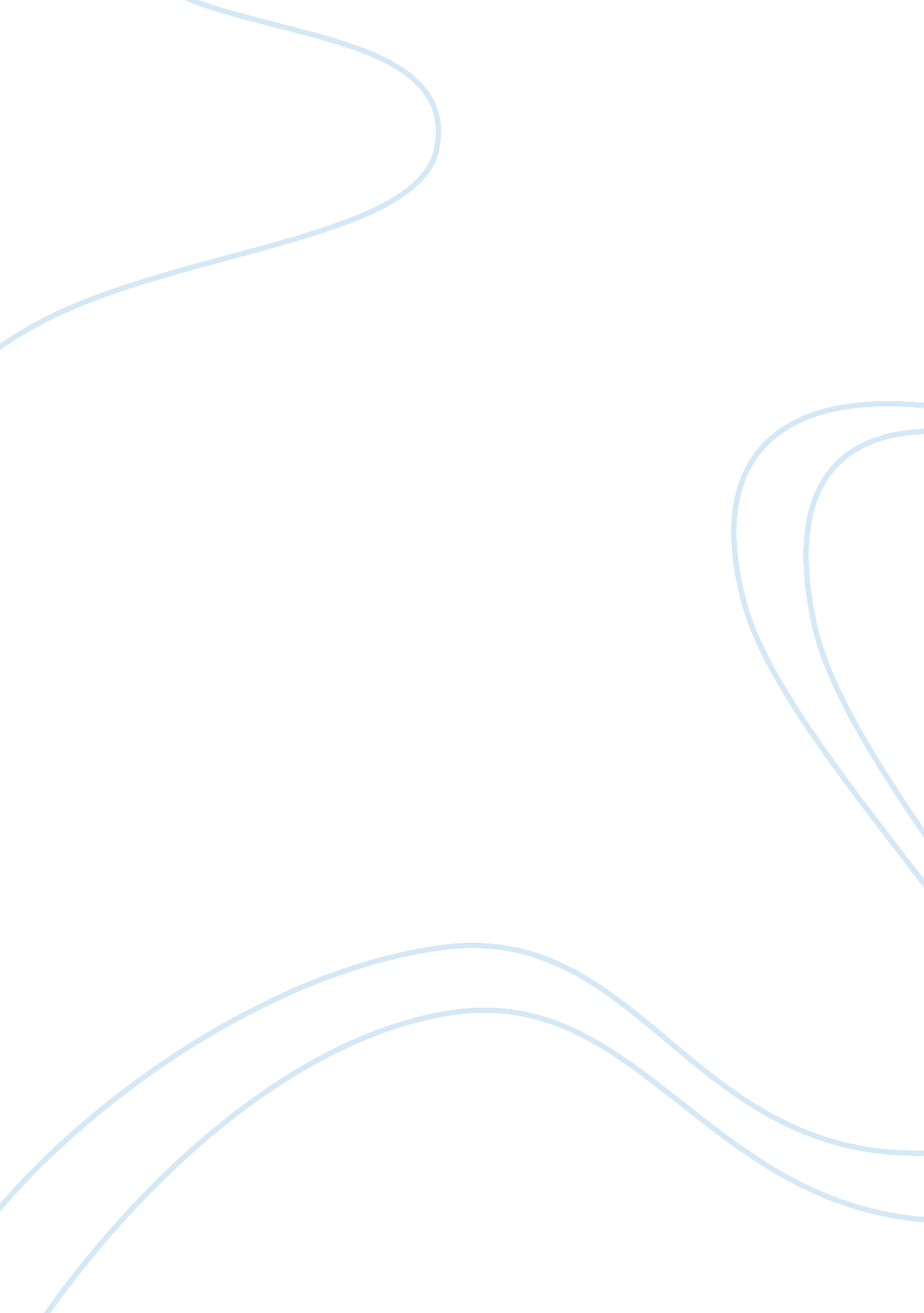 Final projectHistory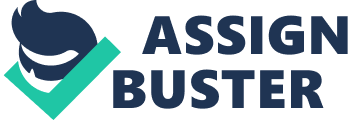 FINAL PROJECT FINAL PROJECT After the World War II came to end there was massive destruction and utter chaos in this world. Some nations were successful in bringing back peace to their native land while many faced sheer hardships and challenges on their way to reestablishment. After the World War II ended the Cold War started which played its part in shaping the world, developed the economy of the world and also to resolve conflicts and bring cooperation on a universal scale. During this period various reforms, political documents, develop alliances on a global platform and how the global economy has played its part in stabilizing or destabilizing nations on an international platform. The political doctrines and documents that have been issued in the past have become very influential and have shaped the way things were in the past resulting in a prosperous world. The document which according to me has the most important effect on the people and moreover the world is the Constitution of United States of America that has set a path for other countries who are still succeeding to bring stability within their country to follow. The constitution of America provides a code of conduct, precise rules and regulations that are set and applicable to all those residing in America irrespective of cast, creedor culture that govern their ways to live. Without these legislations life would be fearsome and people would behave like savages. This constitution has given American citizens the right to choose their president which gives them the right to elect their leader. Thus this political document is a fundamental role in reshaping lives globally. The global alliance is a step where the entire world cooperates in order to fight and prevent certain issues that occur on a global platform. One of the most important global alliances is against the traffic in women. India is a country who is still struggling to provide their women with basic rights. Despite a lot of initiates have been taken to provide Indian women with the rights they deserve but it has been observed that the women of India are oppressed and deprived and there has not been any change in their state so far. " Despite numerous positive developments, the unfortunate reality is that the rights of women in India continue to be violated, with impunity as the norm. Accountability is the exception rather than the rule, according to many submissions received. Mediation and compensation measures are often used as redress mechanisms to address cases of violence against women, thus eroding accountability imperatives, and further fostering norms of impunity." (Flamtermesky, Global Alliance Against Traffic in Women.) Therefore, global alliance helps them to eliminate such issues. Many organizations are playing their role on the basis of international friendly relations in order to help India eliminate this deadly issue that is damaging their sovereignty. The issue of concern for me when it comes to global economy is between the world and the Israel. The US government has decided that they will be marching their way off Afghanistan soon but the Israelis will continue to drain the blood out of the Americans in the name of the nuclear program. It has been observed that the Israelis have been manipulating the United States War on terrorism; their purpose has been to deprive and oppress third world countries like Pakistan and also the other Islamic States like Iran, Iraq etc. this has damaged the global economic interest on a massive scale. It should be noted here that the Jews are the greatest lobbies present in the world as they are directing and owning the most important multinational corporation, factories of arms and ammunitions, resorts and various five star hotels, oil industries, liquor factories, food, mining, print and electronic media, showbiz and other business. Since Israel has a very strong influence on World Bank and other financial institutions therefore it is the biggest power that has control over the global economy. Hence, after the World War II, many important events have taken place that haven played an important impact on the world in various perspectives be it international alliances, or global economy or the essential reforms and documents passed. These all have a very critical impact on how the world has been successful to avoid any massive conflict and sustain world peace. WORKS CITED How Israel dented US economy. (n. d.). The Frontier Post, Pakistan, Peshawar. Retrieved May 17, 2013 Flamtermesky, H. (n. d.). Global Alliance Against Traffic in Women. Global Alliance Against Traffic in Women. Retrieved May 17, 2013 